Администрация Кудеихинского сельского поселения Порецкого района  п о с т а н о в л я е т:Утвердить прилагаемую муниципальную программу Кудеихинского сельского поселения Порецкого района  «Содействие занятости населения».2.      Настоящее постановление вступает после его официального опубликования и распространяется на правоотношения, возникшие с 1 января 2019 года.Глава  Кудеихинскогосельского поселения                                                               А.Н.СеливерстовПриложение
к постановлению администрацииКудеихинского сельского поселения
Порецкого районаЧувашской Республики
от 30.01.2020 № 7МУНИЦИПАЛЬНАЯ ПРОГРАММА КУДЕИХИНСКОГО СЕЛЬСКОГО ПОСЕЛЕНИЯ ПОРЕЦКОГО РАЙОНА ЧУВАШСКОЙ РЕСПУБЛИКИ «СОДЕЙСТВИЕ ЗАНЯТОСТИ НАСЕЛЕНИЯ»П А С П О Р Т Муниципальной программы Кудеихинского сельского поселения Порецкого района Чувашской Республики «Содействие занятости населения»Раздел I. Приоритеты муниципальной политики в сфере реализации Муниципальной программы, цель, задачи, описание сроков и этапов реализации Муниципальной программыПриоритеты государственной политики в сфере развития рынка труда Чувашской Республики определены Стратегией социально-экономического развития Чувашской Республики до 2035 года, утвержденной постановлением Кабинета Министров Чувашской Республики от 28 июня 2018 г. № 254, ежегодными посланиями Главы Чувашской Республики Государственному Совету Чувашской Республики.Основные стратегические приоритеты государственной политики в области развития рынка труда в 2019 - 2035 годах будут направлены на:выявление барьеров, затрудняющих формирование гибких трудовых отношений, в том числе дистанционной занятости;проведение последовательных мер по легализации «серого» рынка труда, которые приведут к постепенному сокращению оттока рабочей силы из района;создание условий для интеграции в трудовую деятельность лиц с ограниченными физическими возможностями и содействие трудоустройству незанятых инвалидов;Целью муниципальной программы Кудеихинского сельского поселения Порецкого района Чувашской Республики «Содействие занятости населения» (далее - Муниципальная программа) является создание правовых и экономических условий, способствующих эффективному развитию рынка труда.С учетом поставленной цели предполагается решение следующих задач:обеспечение реализации права граждан на защиту от безработицы;повышение эффективности регулирования процессов использования трудовых ресурсов и обеспечение защиты трудовых прав граждан;внедрение культуры безопасного труда.Муниципальная программа реализуется в 2019 - 2035 годах в три этапа:1 этап - 2019 - 2025 годы;2 этап - 2026 - 2030 годы;3 этап - 2031 - 2035 годы.Сведения о целевых показателях (индикаторах) Муниципальной программы, подпрограмм Муниципальной программы, их значениях приводятся в приложении № 1 к Муниципальной программе.Состав целевых показателей (индикаторов) Муниципальной программы и подпрограмм определен исходя из принципа необходимости и достаточности информации для характеристики достижения цели и решения задач, определенных Муниципальной программой.Перечень целевых показателей (индикаторов) носит открытый характер и предусматривает возможность корректировки в случае потери информативности целевых показателей (индикаторов) (достижения максимального значения) и изменения приоритетов муниципальной политики в рассматриваемой сфере.Раздел II. Обобщенная характеристика основных мероприятий подпрограмм Муниципальной программыВыстроенная в рамках Муниципальной программы система целевых ориентиров (цель, задачи, ожидаемые результаты) представляет собой четкую согласованную структуру, посредством которой установлена прозрачная и понятная связь реализации отдельных мероприятий с достижением конкретных целей на всех этапах реализации Муниципальной программы.Достижение цели и решение задач Муниципальной программы будет осуществляться в рамках реализации следующих подпрограмм: «Активная политика занятости населения и социальная поддержка безработных граждан».Подпрограмма «Активная политика занятости населения и социальная поддержка безработных граждан»Основное мероприятие 1. «Мероприятия в области содействия занятости населения Чувашской Республики» представляет собой комплекс мероприятий, направленных на предотвращение роста напряженности на рынке труда и реализацию мероприятий активной политики занятости населения.Раздел III. Обоснование объема финансовых ресурсов, необходимых для реализации Муниципальной программы (с расшифровкой по источникам финансирования, по этапам и годам реализации Муниципальной программы)Финансовое обеспечение реализации Муниципальной программы осуществляется за счет средств бюджета Кудеихинского сельского поселения Порецкого района Чувашской Республики. Общий объем финансирования Муниципальной программы в 2019 - 2035 годах составляет 5,7 тыс. рублей, в том числе за счет средств:республиканского бюджета Чувашской Республики – 0,0 тыс. рублей;местного бюджета – 5,7 тыс. рублей.Прогнозируемый объем финансирования Муниципальной программы на 1 этапе составляет 5,7 тыс. рублей, в том числе:в 2019 году – 5,7 тыс. рублей;в 2020 году – 0,0 тыс. рублей;в 2021 году – 0,0 тыс. рублей;в 2022 году – 0,0 тыс. рублей;в 2023 году – 0,0 тыс. рублей;в 2024 году – 0,0 тыс. рублей;в 2025 году – 0,0 тыс. рублей;из них средства:республиканского бюджета Чувашской Республики – 0,0 тыс. рублей, в том числе:в 2019 году – 0,0 тыс. рублей;в 2020 году – 0,0 тыс. рублей;в 2021 году – 0,0 тыс. рублей;в 2022 году – 0,0 тыс. рублей;в 2023 году – 0,0 тыс. рублей;в 2024 году – 0,0 тыс. рублей;в 2025 году – 0,0 тыс. рублей;местного бюджета – 5,7 тыс. рублей, в том числе:в 2019 году – 5,7 тыс. рублей;в 2020 году – 0,0 тыс. рублей;в 2021 году – 0,0 тыс. рублей;в 2022 году – 0,0 тыс. рублей;в 2023 году – 0,0 тыс. рублей;в 2024 году – 0,0 тыс. рублей;в 2025 году – 0,0 тыс. рублей.На 2 этапе объем финансирования Муниципальной программы составляет 0,0 тыс. рублей, в том числе за счет средств:республиканского бюджета Чувашской Республики – 0,0 тыс. рублей;местного бюджета – 0,0 тыс. рублей..На 3 этапе объем финансирования Муниципальной программы составляет 0,0 тыс. рублей, в том числе за счет средств:республиканского бюджета Чувашской Республики – 0,0 тыс. рублей;местного бюджета – 0,0 тыс. рублей.Объемы финансирования Муниципальной программы подлежат ежегодному уточнению исходя из реальных возможностей бюджета Кудеихинского сельского поселения Порецкого района Чувашской Республики.Приложение № 1
к муниципальной программе Кудеихинского сельского поселения Порецкого района Чувашской Республики
«Содействие занятости населения»Сведения
о целевых показателях (индикаторах) муниципальной программы Кудеихинского сельского поселения Порецкого района Чувашской Республики «Содействие занятости населения», подпрограмм муниципальной программы Кудеихинского сельского поселения Порецкого района Чувашской Республики «Содействие занятости населения» и их значенияхПриложение № 2
к муниципальной программе Кудеихинского сельского поселения Порецкого  района Чувашской Республики
«Содействие занятости населения»Ресурсное обеспечение
и прогнозная (справочная) оценка расходов за счет всех источников финансирования реализации Муниципальной программы Кудеихинского сельского поселения Порецкого района Чувашской Республики «Содействие занятости населения»Приложение № 3
к муниципальной программе Кудеихинского сельского поселенияПорецкого  района Чувашской Республики
«Содействие занятости населения»Подпрограмма
«Активная политика занятости населения и социальная поддержка безработных граждан» муниципальной программы Кудеихинского сельского поселения Порецкого района Чувашской Республики «Содействие занятости населения»Паспорт подпрограммыРаздел I. Приоритеты и цели подпрограммы «Активная политика занятости населения и социальная поддержка безработных граждан»Приоритетами в области развития рынка труда в 2019 - 2035 годах должны стать создание условий для обеспечения экономики района высокопрофессиональными кадрами и повышение эффективности их использования, а также реализация прав граждан на защиту от безработицы.Целями подпрограммы «Активная политика занятости населения и социальная поддержка безработных граждан» муниципальной программы Кудеихинского сельского поселения Порецкого района Чувашской Республики «Содействие занятости населения» (далее - подпрограмма) являются предотвращение роста напряженности на рынке труда, развитие человеческого капитала и социальной сферы в Кудеихинском сельском поселении Порецкого района Чувашской Республики, повышение уровня и качества жизни населения.В рамках реализации мероприятий подпрограммы предусмотрено участие администрации Кудеихинского сельского поселения Порецкого района в организации и финансировании временного трудоустройства несовершеннолетних граждан в возрасте от 14 до 18 лет в свободное от учебы время, а также в финансировании общественных работ, организуемых для граждан, испытывающих трудности в поиске работы.Раздел II. Перечень и сведения о целевых показателях (индикаторах) подпрограммы с расшифровкой плановых значений по годам ее реализацииЦелевыми показателями (индикаторами) подпрограммы являются:удельный вес трудоустроенных граждан в общей численности граждан, обратившихся за содействием в поиске работы в органы службы занятости;удельный вес граждан, получивших государственную услугу по профессиональной ориентации, в численности граждан, обратившихся в органы службы занятости в целях поиска подходящей работы;удельный вес трудоустроенных инвалидов в общей численности инвалидов, обратившихся за содействием в поиске подходящей работы в органы службы занятости населения;В результате реализации мероприятий подпрограммы ожидается достижение к 2036 году следующих целевых показателей (индикаторов):удельный вес трудоустроенных граждан в общей численности граждан, обратившихся за содействием в поиске работы в органы службы занятости:в 2019 году - 90 процента;в 2020 году - 91 процента;в 2021 году - 91 процента;в 2022 году – 92,1 процента;в 2023 году – 92,4 процента;в 2024 году - 93 процента;в 2025 году - 96 процента;в 2030 году - 98 процента;в 2035 году - 100 процента;удельный вес граждан, получивших государственную услугу по профессиональной ориентации, в численности граждан, обратившихся в органы службы занятости в целях поиска подходящей работы:в 2019 году - 64,0 процента;в 2020 году - 64,1 процента;в 2021 году - 64,2 процента;в 2022 году - 64,3 процента;в 2023 году - 64,4 процента;в 2024 году - 64,5 процента;в 2025 году - 64,6 процента;в 2030 году - 64,7 процента;в 2035 году - 65,0 процента;удельный вес трудоустроенных инвалидов в общей численности инвалидов, обратившихся за содействием в поиске подходящей работы в органы службы занятости населения:в 2019 году - 100 процента;в 2020 году - 100 процента;в 2021 году - 100 процента;в 2022 году - 100 процента;в 2023 году - 100 процента;в 2024 году - 100 процента;в 2025 году - 100 процента;в 2030 году - 100 процента;в 2035 году - 100 процента.Раздел III. Характеристики основных мероприятий, мероприятий подпрограммы с указанием сроков и этапов их реализацииОсновные мероприятия подпрограммы направлены на реализацию поставленных целей и задач подпрограммы и Муниципальной программы в целом. Основные мероприятия подпрограммы подразделяются на отдельные мероприятия, реализация которых позволит обеспечить достижение целевых показателей (индикаторов) подпрограммы.Основное мероприятие 1 «Мероприятия в области содействия занятости населения Чувашской Республики».Мероприятие 1.1. Организация проведения оплачиваемых общественных работ.Мероприятие предусматривает обеспечение потребностей организаций в выполнении работ, носящих временный или сезонный характер, сохранение мотивации к труду у лиц, имеющих длительный перерыв в работе или не имеющих опыта работы.На период трудоустройства указанных граждан на общественные работы с ними заключается срочный трудовой договор. Преимущественным правом на участие в общественных работах пользуются безработные граждане, состоящие на учете в органах службы занятости более 6 месяцев.Раздел IV. Обоснование объема финансовых ресурсов, необходимых для реализации подпрограммы (с расшифровкой по источникам финансирования, по этапам и годам реализации подпрограммы)Реализация мероприятий подпрограммы в 2019 - 2035 годах будет обеспечиваться за счет средств  бюджета Кудеихинского сельского поселения Порецкого района Чувашской Республики и внебюджетных источников.Общий объем финансирования подпрограммы в 2019 - 2035 годах составляет 5,7 тыс. рублей, в том числе за счет средств:местного бюджета – 5,7 тыс. рублей.Прогнозируемый объем финансирования подпрограммы на 1 этапе (2019 - 2025 годы) составляет 5,7 тыс. рублей, в том числе за счет средств:местного бюджета – 5,7 тыс. рублей, в том числе:в 2019 году – 5,7 тыс. рублей;в 2020 году - 0,0 тыс. рублей;в 2021 году - 0,0 тыс. рублей;в 2022 году - 0,0 тыс. рублей;в 2023 году - 0,0 тыс. рублей;в 2024 году - 0,0 тыс. рублей;в 2025 году - 0,0 тыс. рублей;внебюджетных источников – 0,0 тыс. руб. в том числе:в 2019 году - 0,0 тыс. рублей;в 2020 году - 0,0 тыс. рублей;в 2021 году - 0,0 тыс. рублей;в 2022 году - 0,0 тыс. рублей;в 2023 году - 0,0 тыс. рублей;в 2024 году - 0,0 тыс. рублей;в 2025 году - 0,0 тыс. рублей.На 2 этапе (2026 - 2030 годы) объем финансирования подпрограммы составляет 0,0 тыс. рублей, в том числе за счет средств:местного бюджета - 0,0 тыс. рублей,внебюджетных источников – 0,0 тыс. рублей.На 3 этапе (2031 - 2035 годы) объем финансирования подпрограммы составляет 0,0 тыс. рублей, в том числе за счет средств:местного бюджета - 0,0 тыс. рублей, внебюджетных источников – 0,0 тыс. рублей.Объемы финансирования подпрограммы подлежат ежегодному уточнению исходя из реальных возможностей бюджета Кудеихинского сельского поселения Порецкого района Чувашской Республики.Приложение
к подпрограмме «Активная политика
занятости населения и социальная
поддержка безработных граждан»
муниципальной программы Кудеихинского сельского поселения Порецкого района Чувашской Республики «Содействие занятости населения»Ресурсное обеспечение
реализации подпрограммы «Активная политика занятости населения и социальная поддержка безработных граждан» муниципальной программы Кудеихинского сельского поселения Порецкого района Чувашской Республики «Содействие занятости населения» за счет всех источников финансирования────────────────────────────* Приводятся значения целевых показателей (индикаторов) в 2030 и 2035 годах соответственно.Чёваш РеспубликинчиПёрачкав район.нКудеиха администрацй.нял поселений.ЙЫШЁНУ 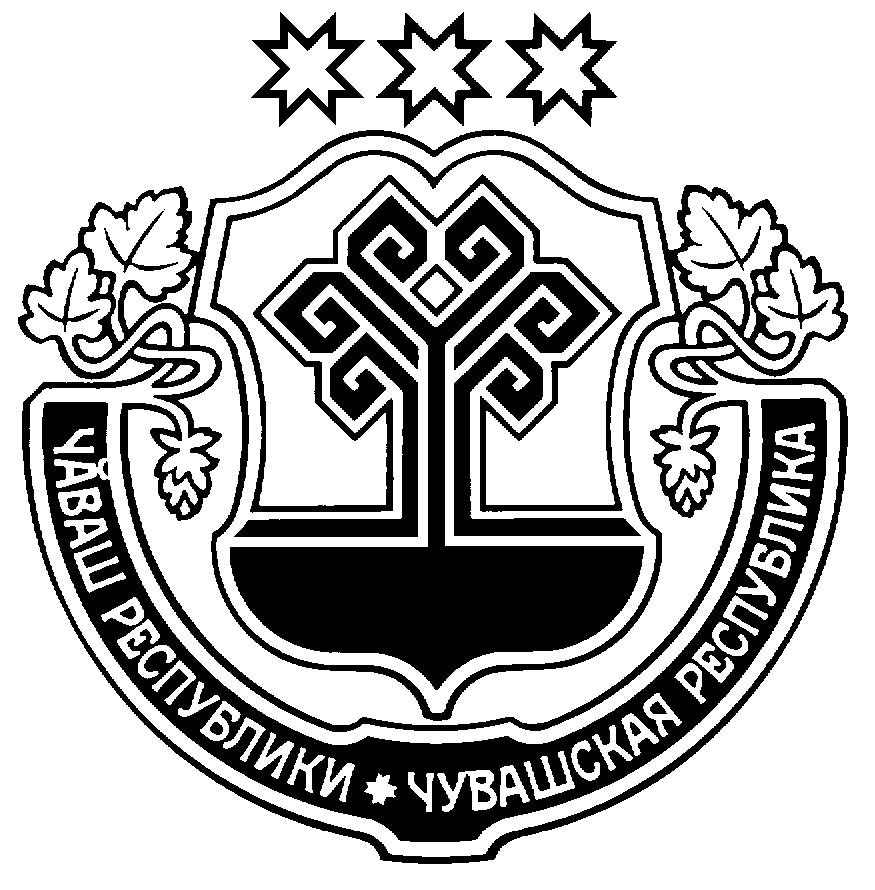 АдминистрацияКудеихинского сельского поселения Порецкого районаЧувашской РеспубликиПОСТАНОВЛЕНИЕ  30.01. 2020 № 7    30.01. 2020 № 7Кудеиха салис. КудеихаОб утверждении муниципальной программы Кудеихинского сельского поселения Порецкого района «Содействие занятости населения» Ответственный исполнитель муниципальной программыАдминистрация Кудеихинского сельского поселения Порецкого районаСоисполнители муниципальной программыОтдел экономики, имущественных отношений и бухгалтерского учета администрации Порецкого района (по согласованию); отдел сельского хозяйства, земельных отношений и экологии администрации Порецкого района (по согласованию)  Подпрограммы муниципальной программы«Активная политика занятости населения и социальная поддержка безработных граждан»Цель муниципальной программысоздание правовых и экономических условий, способствующих эффективному развитию рынка трудаЗадачи муниципальной программыобеспечение реализации права граждан на защиту от безработицы;повышение эффективности регулирования процессов использования трудовых ресурсов и обеспечение защиты трудовых прав гражданЦелевые показатели (индикаторы) муниципальной программыдостижение к 2036 году следующих целевых показателей (индикаторов):уровень регистрируемой безработицы - 0,01 процента в среднем за год;коэффициент напряженности на рынке труда - 0,2 единицы в среднем за год; численность безработных граждан, зарегистрированных в органах службы занятости (на конец года), - 0 человек;Сроки и этапы реализации муниципальной программы2019 - 2035 годы:1 этап - 2019 - 2025 годы;2 этап - 2026 - 2030 годы;3 этап - 2031 - 2035 годыОбъемы финансирования муниципальной программы с разбивкой по годам реализацииобщий объем финансирования Муниципальной программы составляет  5,7 тыс. рублей, в том числе по годам:2019 год – 5,7 тыс. рублей;2020 год – 0,0 тыс. рублей;2021 год – 0,0 тыс. рублей;2022 год – 0,0 тыс. рублей;2023 год – 0,0 тыс. рублей;2024 год – 0,0 тыс. рублей;2025 год – 0,0 тыс. рублей;2026 - 2030 годы – 0,0 тыс. рублей;2031 - 2035 годы – 0,0 тыс. рублей;из них средства:республиканского бюджета Чувашской Республики – 0,0 тыс. рублей в том числе по годам:2019 год – 0,0 тыс. рублей;2020 год – 0,0 тыс. рублей;2021 год – 0,0 тыс. рублей;2022 год – 0,0 тыс. рублей;2023 год – 0,0 тыс. рублей;2024 год – 0,0 тыс. рублей;2025 год – 0,0 тыс. рублей;2026 - 2030 годы – 0,0 тыс. рублей;2031 - 2035 годы – 0,0 тыс. рублей;местного бюджета – 5,7 тыс. рублей, в том числе по годам:2019 год – 5,7 тыс. рублей;2020 год - 0,0 тыс. рублей;2021 год - 0,0 тыс. рублей;2022 год - 0,0 тыс. рублей;2023 год - 0,0 тыс. рублей;2024 год - 0,0 тыс. рублей;2025 год - 0,0 тыс. рублей;2026 - 2030 годы - 0,0 тыс. рублей;2031 - 2035 годы - 0,0 тыс. рублей.Объемы финансирования Муниципальной программы подлежат  ежегодному уточнению исходя из реальных возможностей бюджета Кудеихинского сельского поселения Порецкого района Чувашской Республики.Ожидаемые результаты реализации муниципальной программыповышение уровня удовлетворенности полнотой и качеством муниципальных услуг в области содействия занятости населения;повышение эффективности государственного управления в сфере занятости населения.N ппЦелевой показатель (индикатор) (наименование)Единица измеренияЗначения целевых показателей (индикаторов)Значения целевых показателей (индикаторов)Значения целевых показателей (индикаторов)Значения целевых показателей (индикаторов)Значения целевых показателей (индикаторов)Значения целевых показателей (индикаторов)Значения целевых показателей (индикаторов)Значения целевых показателей (индикаторов)Значения целевых показателей (индикаторов)Значения целевых показателей (индикаторов)N ппЦелевой показатель (индикатор) (наименование)Единица измерения2019 г.2020 г.2021 г.2022 г.2023 г.2024 г.2025 г.2030 г.2035 г.2035 г.123456789101112121.Уровень регистрируемой безработицы в среднем за год%0,010,010,010,010,010,010,010,010,010,012.Коэффициент напряженности на рынке труда в среднем за годединиц0,40,50,50,50,50,50,50,50,50,54.Численность безработных граждан, зарегистрированных в органах службы занятости (на конец года) человек0000000000Подпрограмма «Активная политика занятости населения и социальная поддержка безработных граждан»Подпрограмма «Активная политика занятости населения и социальная поддержка безработных граждан»Подпрограмма «Активная политика занятости населения и социальная поддержка безработных граждан»Подпрограмма «Активная политика занятости населения и социальная поддержка безработных граждан»Подпрограмма «Активная политика занятости населения и социальная поддержка безработных граждан»Подпрограмма «Активная политика занятости населения и социальная поддержка безработных граждан»Подпрограмма «Активная политика занятости населения и социальная поддержка безработных граждан»Подпрограмма «Активная политика занятости населения и социальная поддержка безработных граждан»Подпрограмма «Активная политика занятости населения и социальная поддержка безработных граждан»Подпрограмма «Активная политика занятости населения и социальная поддержка безработных граждан»Подпрограмма «Активная политика занятости населения и социальная поддержка безработных граждан»Подпрограмма «Активная политика занятости населения и социальная поддержка безработных граждан»Подпрограмма «Активная политика занятости населения и социальная поддержка безработных граждан»1.Удельный вес трудоустроенных граждан в общей численности граждан, обратившихся за содействием в поиске работы в органы службы занятости%90919192,192,4939698981002.Удельный вес граждан, получивших государственную услугу по профессиональной ориентации, в численности граждан, обратившихся в органы службы занятости в целях поиска подходящей работы%64,064,1064,2064,3064,4064,5064,6064,7064,7065,03.Удельный вес трудоустроенных инвалидов в общей численности инвалидов, обратившихся за содействием в поиске подходящей работы в органы службы занятости населения%100100100100100100100100100100СтатусНаименование муниципальной программы Кудеихинского сельского поселения Порецкого района  Чувашской Республики, подпрограммы муниципальной  программы Кудеихинского сельского поселения Порецкого района Чувашской Республики (основного мероприятия)Код бюджетной классификацииКод бюджетной классификацииИсточники финансированияРасходы по годам, тыс. рублейРасходы по годам, тыс. рублейРасходы по годам, тыс. рублейРасходы по годам, тыс. рублейРасходы по годам, тыс. рублейРасходы по годам, тыс. рублейРасходы по годам, тыс. рублейРасходы по годам, тыс. рублейРасходы по годам, тыс. рублейСтатусНаименование муниципальной программы Кудеихинского сельского поселения Порецкого района  Чувашской Республики, подпрограммы муниципальной  программы Кудеихинского сельского поселения Порецкого района Чувашской Республики (основного мероприятия)главный распорядитель бюджетных средствцелевая статья расходовИсточники финансирования20192020202120222023202420252026-20302031-20351234567891011121314Муниципальная программа Кудеихинского сельского поселения Порецкого района Чувашской Республики«Содействие занятости населения»993Ц600000000всего5,70,00,00,00,00,00,00,00,0Муниципальная программа Кудеихинского сельского поселения Порецкого района Чувашской Республики«Содействие занятости населения»993Ц610000000республиканский бюджет Чувашской Республики0,00,00,00,00,00,00,00,00,0Муниципальная программа Кудеихинского сельского поселения Порецкого района Чувашской Республики«Содействие занятости населения»993Ц610000000местный бюджет5,70,00,00,00,00,00,00,00,0Муниципальная программа Кудеихинского сельского поселения Порецкого района Чувашской Республики«Содействие занятости населения»xxвнебюджетные источники0,00,00,00,00,00,00,00,00,0Подпрограмма 1«Активная политика занятости населения и социальная поддержка безработных граждан»993Ц610000000всего5,70,00,00,00,00,00,00,00,0Подпрограмма 1«Активная политика занятости населения и социальная поддержка безработных граждан»ххреспубликанский бюджет Чувашской РеспубликиxxxxxxxxxПодпрограмма 1«Активная политика занятости населения и социальная поддержка безработных граждан»993Ц610000000местный бюджет5,70,00,00,00,00,00,00,00,0Подпрограмма 1«Активная политика занятости населения и социальная поддержка безработных граждан»Основное мероприятие 1Мероприятия в области содействия занятости населения Чувашской Республики993Ц610100000всего5,70,00,00,00,00,00,00,00,0Основное мероприятие 1Мероприятия в области содействия занятости населения Чувашской Республикиххреспубликанский бюджет Чувашской РеспубликиxxxxxxxxxОсновное мероприятие 1Мероприятия в области содействия занятости населения Чувашской Республики993Ц610100000местный бюджет5,70,00,00,00,00,00,00,00,0Основное мероприятие 1Мероприятия в области содействия занятости населения Чувашской Республикиxxвнебюджетные источникиxxxxxxxxxОтветственный исполнитель подпрограммыАдминистрация Кудеихинского сельского поселения Порецкого районаСоисполнители подпрограммыОтдел экономики, имущественных отношений и бухгалтерского учета администрации Порецкого района (по согласованию); отдел сельского хозяйства, земельных отношений и экологии администрации Порецкого района (по согласованию)  Цели подпрограммыпредотвращение роста напряженности на рынке труда;повышение уровня и качества жизни населения.Задачи подпрограммытрудоустройство граждан, ищущих работу;психологическая поддержка безработных граждан;социальная поддержка безработных граждан;информирование граждан о востребованных и новых профессиях;повышение качества и доступности услуг по трудоустройству;совершенствование институтов и инструментов содействия занятости населения;повышение конкурентоспособности граждан на рынке труда;профессиональная ориентация граждан.Целевые индикаторы и показатели подпрограммыдостижение к 2036 году следующих целевых показателей (индикаторов):удельный вес трудоустроенных граждан в общей численности граждан, обратившихся за содействием в поиске работы в органы службы занятости, - 100 процента;удельный вес граждан, получивших государственную услугу по профессиональной ориентации, в численности граждан, обратившихся в органы службы занятости в целях поиска подходящей работы, - 100 процента;удельный вес трудоустроенных инвалидов в общей численности инвалидов, обратившихся за содействием в поиске подходящей работы в органы службы занятости населения, - 100,0 процента.Сроки и этапы реализации подпрограммы2019 - 2035 годы:1 этап - 2019 - 2025 годы;2 этап - 2026 - 2030 годы;3 этап - 2031 - 2035 годыОбъемы финансирования подпрограммы с разбивкой по годам реализациипрогнозируемые объемы финансирования мероприятий подпрограммы в 2019 - 2035 годах составляют 5,7 тыс. рублей, в том числе:в 2019 году – 5,7 тыс. рублей;в 2020 году – 0,0 тыс. рублей;в 2021 году – 0,0 тыс. рублей;в 2022 году – 0,0 тыс. рублей;в 2023 году – 0,0 тыс. рублей;в 2024 году – 0,0 тыс. рублей;в 2025 году – 0,0 тыс. рублей;в 2026 - 2030 годах – 0,0 тыс. рублей;в 2031 - 2035 годах – 0,0 тыс. рублей;из них средства:местного  бюджета – 5,7 тыс. рублей, в том числе по годам:в 2019 году – 5,7тыс. рублей;в 2020 году - 0,0 тыс. рублей;в 2021 году - 0,0 тыс. рублей;в 2022 году - 0,0 тыс. рублей;в 2023 году - 0,0 тыс. рублей;в 2024 году - 0,0 тыс. рублей;в 2025 году - 0,0 тыс. рублей;в 2026 - 2030 годах - 0,0 тыс. рублей;в 2031 - 2035 годах - 0,0 тыс. рублей.Объемы финансирования подпрограммы ежегодно уточняются исходя из реальных возможностей бюджета Кудеихинского сельского поселения  Порецкого района Чувашской Республики.Ожидаемые результаты реализации подпрограммыувеличение удельного веса трудоустроенных граждан в общей численности граждан, обратившихся за содействием в поиске работы в органы службы занятости, до 82,7 процента;увеличение удельного веса граждан, получивших государственную услугу по профессиональной ориентации,  в численности граждан, обратившихся в органы службы занятости в целях поиска подходящей  работы, до 65,0 процента.СтатусНаименование подпрограммы муниципальной программы Кудеихинского сельского поселения  Порецкого района Чувашской Республики (основного мероприятия, мероприятия)Задача подпрограммы муниципальной программы Кудеихинского сельского поселеня Порецкого района Чувашской РеспубликиОтветственный исполнитель, соисполнительКод бюджетной классификацииКод бюджетной классификацииКод бюджетной классификацииКод бюджетной классификацииИсточники финансированияРасходы по годам, тыс. рублейРасходы по годам, тыс. рублейРасходы по годам, тыс. рублейРасходы по годам, тыс. рублейРасходы по годам, тыс. рублейРасходы по годам, тыс. рублейРасходы по годам, тыс. рублейРасходы по годам, тыс. рублейРасходы по годам, тыс. рублейСтатусНаименование подпрограммы муниципальной программы Кудеихинского сельского поселения  Порецкого района Чувашской Республики (основного мероприятия, мероприятия)Задача подпрограммы муниципальной программы Кудеихинского сельского поселеня Порецкого района Чувашской РеспубликиОтветственный исполнитель, соисполнительглавный распорядитель бюджетных средствраздел, подразделцелевая статья расходовгруппа (подгруппа) вида расходовИсточники финансирования20192020202120222023202420252026-20302031-2035123456789101112131415161718Подпрограмма«Активная политика занятости населения и социальная поддержка безработных граждан»ответственный исполнитель –администрации Кудеихинского сельского поселения Порецкого района, соисполнитель 9930401Ц610000000200всего5,70,00,00,00,00,00,00,00,0Подпрограмма«Активная политика занятости населения и социальная поддержка безработных граждан»ответственный исполнитель –администрации Кудеихинского сельского поселения Порецкого района, соисполнитель 9930401Ц610000000200местный бюджет5,70,00,00,00,00,00,00,00,0Подпрограмма«Активная политика занятости населения и социальная поддержка безработных граждан»ответственный исполнитель –администрации Кудеихинского сельского поселения Порецкого района, соисполнитель xxxxвнебюджетные источники0,00,00,00,00,00,00,00,00,0Цель «Предотвращение роста напряженности на рынке труда»Цель «Предотвращение роста напряженности на рынке труда»Цель «Предотвращение роста напряженности на рынке труда»Цель «Предотвращение роста напряженности на рынке труда»Цель «Предотвращение роста напряженности на рынке труда»Цель «Предотвращение роста напряженности на рынке труда»Цель «Предотвращение роста напряженности на рынке труда»Цель «Предотвращение роста напряженности на рынке труда»Цель «Предотвращение роста напряженности на рынке труда»Цель «Предотвращение роста напряженности на рынке труда»Цель «Предотвращение роста напряженности на рынке труда»Цель «Предотвращение роста напряженности на рынке труда»Цель «Предотвращение роста напряженности на рынке труда»Цель «Предотвращение роста напряженности на рынке труда»Цель «Предотвращение роста напряженности на рынке труда»Цель «Предотвращение роста напряженности на рынке труда»Цель «Предотвращение роста напряженности на рынке труда»Цель «Предотвращение роста напряженности на рынке труда»Основное мероприятие 1Мероприятия в области содействия занятости населения Чувашской Республикитрудоустройство граждан, ищущих работу;психологическая поддержка безработных граждан;социальная поддержка безработных граждан;информирование граждан о востребованных и новых профессияхответственный исполнитель –администрации Кудеихинского сельского поселения  Порецкого района9930401Ц610100000200всего5,70,00,00,00,00,00,00,00,0Основное мероприятие 1Мероприятия в области содействия занятости населения Чувашской Республикитрудоустройство граждан, ищущих работу;психологическая поддержка безработных граждан;социальная поддержка безработных граждан;информирование граждан о востребованных и новых профессияхответственный исполнитель –администрации Кудеихинского сельского поселения  Порецкого района9930401Ц610100000200местный  бюджет5,70,00,00,00,00,00,00,00,0Основное мероприятие 1Мероприятия в области содействия занятости населения Чувашской Республикитрудоустройство граждан, ищущих работу;психологическая поддержка безработных граждан;социальная поддержка безработных граждан;информирование граждан о востребованных и новых профессияхответственный исполнитель –администрации Кудеихинского сельского поселения  Порецкого районаxxxxвнебюджетные источники0,00,00,00,00,00,00,00,00,0Целевые показатели (индикаторы) подпрограммы, увязанные с основным мероприятием 1Удельный вес трудоустроенных граждан в общей численности граждан, обратившихся за содействием в поиске работы в органы службы занятости (процентов)Удельный вес трудоустроенных граждан в общей численности граждан, обратившихся за содействием в поиске работы в органы службы занятости (процентов)Удельный вес трудоустроенных граждан в общей численности граждан, обратившихся за содействием в поиске работы в органы службы занятости (процентов)Удельный вес трудоустроенных граждан в общей численности граждан, обратившихся за содействием в поиске работы в органы службы занятости (процентов)Удельный вес трудоустроенных граждан в общей численности граждан, обратившихся за содействием в поиске работы в органы службы занятости (процентов)Удельный вес трудоустроенных граждан в общей численности граждан, обратившихся за содействием в поиске работы в органы службы занятости (процентов)Удельный вес трудоустроенных граждан в общей численности граждан, обратившихся за содействием в поиске работы в органы службы занятости (процентов)х90919192,192,4939698*100*Целевые показатели (индикаторы) подпрограммы, увязанные с основным мероприятием 1Удельный вес граждан, получивших государственную услугу по профессиональной ориентации, в численности граждан, обратившихся в органы службы занятости в целях поиска подходящей работы (процентов)Удельный вес граждан, получивших государственную услугу по профессиональной ориентации, в численности граждан, обратившихся в органы службы занятости в целях поиска подходящей работы (процентов)Удельный вес граждан, получивших государственную услугу по профессиональной ориентации, в численности граждан, обратившихся в органы службы занятости в целях поиска подходящей работы (процентов)Удельный вес граждан, получивших государственную услугу по профессиональной ориентации, в численности граждан, обратившихся в органы службы занятости в целях поиска подходящей работы (процентов)Удельный вес граждан, получивших государственную услугу по профессиональной ориентации, в численности граждан, обратившихся в органы службы занятости в целях поиска подходящей работы (процентов)Удельный вес граждан, получивших государственную услугу по профессиональной ориентации, в численности граждан, обратившихся в органы службы занятости в целях поиска подходящей работы (процентов)Удельный вес граждан, получивших государственную услугу по профессиональной ориентации, в численности граждан, обратившихся в органы службы занятости в целях поиска подходящей работы (процентов)x64,064,1064,2064,3064,4064,5064,6064,70*65,00*Целевые показатели (индикаторы) подпрограммы, увязанные с основным мероприятием 1Удельный вес трудоустроенных инвалидов в общей численности инвалидов, обратившихся за содействием в поиске подходящей работы в органы службы занятости населения (процентов)Удельный вес трудоустроенных инвалидов в общей численности инвалидов, обратившихся за содействием в поиске подходящей работы в органы службы занятости населения (процентов)Удельный вес трудоустроенных инвалидов в общей численности инвалидов, обратившихся за содействием в поиске подходящей работы в органы службы занятости населения (процентов)Удельный вес трудоустроенных инвалидов в общей численности инвалидов, обратившихся за содействием в поиске подходящей работы в органы службы занятости населения (процентов)Удельный вес трудоустроенных инвалидов в общей численности инвалидов, обратившихся за содействием в поиске подходящей работы в органы службы занятости населения (процентов)Удельный вес трудоустроенных инвалидов в общей численности инвалидов, обратившихся за содействием в поиске подходящей работы в органы службы занятости населения (процентов)Удельный вес трудоустроенных инвалидов в общей численности инвалидов, обратившихся за содействием в поиске подходящей работы в органы службы занятости населения (процентов)х100100100100100100100100*100*Мероприятие 1.1Организация проведения оплачиваемых общественных работответственный исполнитель –администраци Кудеихинского сельского поселения Порецкого района Чувашской Республики отдел экономики, имущественных отношений и бухгалтерского учета администрации Порецкого района (по согласованию)xxxxвсегоxxxxxxxxxМероприятие 1.1Организация проведения оплачиваемых общественных работответственный исполнитель –администраци Кудеихинского сельского поселения Порецкого района Чувашской Республики отдел экономики, имущественных отношений и бухгалтерского учета администрации Порецкого района (по согласованию)xxxxместный бюджетxxxxxxxxxМероприятие 1.1Организация проведения оплачиваемых общественных работответственный исполнитель –администраци Кудеихинского сельского поселения Порецкого района Чувашской Республики отдел экономики, имущественных отношений и бухгалтерского учета администрации Порецкого района (по согласованию)xxxxвнебюджетные источникиxxxxxxxxx